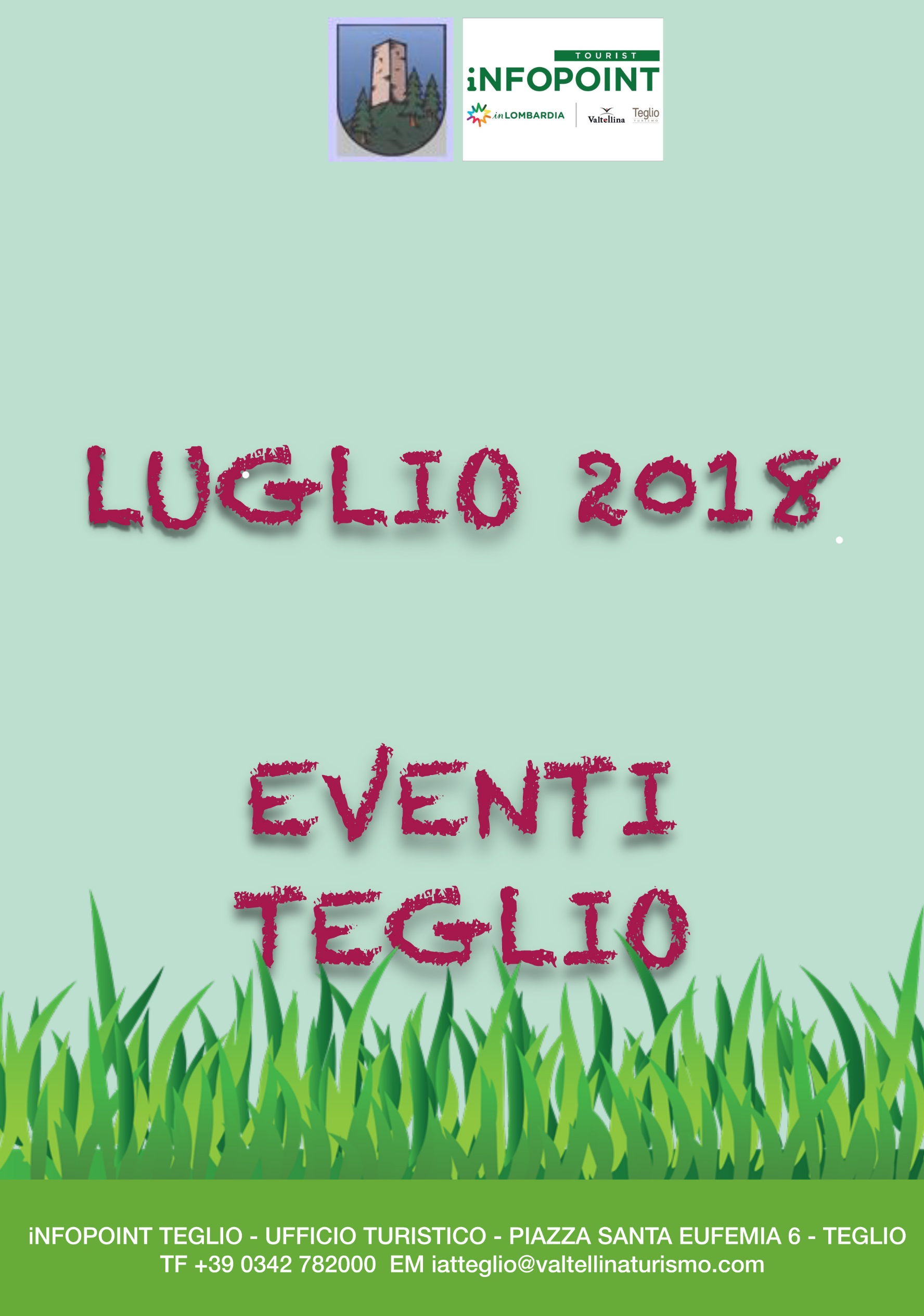 AGOSTODA SABATO 11 AGOSTO A DOMENICA 16 SETTEMBREMostra "Pio Rajna e le Fonti dell'Orlando Furioso"Palazzo BestaIniziativa del Comitato Nazionale per il V centenario dell'Orlando FuriosoOrario di apertura: da martedì a sabato dalle ore 10.00 alle ore 13.00 e dalle ore 14.00 alle ore 17.00Domenica dalle ore 8.00 alle ore 14.00. Inaugurazione sabato 11 agosto ore 10.45 - seguirà rinfrescocon il Prof. Gianluigi Garbellini in collaborazione con il Centro Tellino di Cultura e la Biblioteca Comunale “E.Branchi”VENERDì 24Serate di liscio con l’orchestra “I Folk Camuni” Ore 21.00 - Sede AstelSABATO 25 Concerto di ottoni tenuto dal quintetto “Wacky Brass Quintet”Ore 21.00 - Chiesa di Santa EufemiaVENERDì 31Apertura serale di Palazzo Besta di TeglioDalle ore 18.00 alle ore 21.00 – Palazzo BestaSETTEMBRESABATO 1 Concerto ragazzi filarmonica di Morbegnoin occasione del campo estivo. In caso di maltempo Salone Oratorio. Ore 21.00 - Pra De ResaGIOVEDì 6Apertura serale di Palazzo Besta di TeglioDalle ore 18.00 alle ore 21.00 – Palazzo BestaSABATO E DOMENICA 8-9 / 15-16 / 22-23/29-30Pizzocchero d’OroRassegna gastronomica nei ristoranti di Teglio aderenti all’iniziativaInfo www.saporidautunnoteglio.itSABATO 15 E DOMENICA 16 Escursione al Monte Pasubio - Strada delle 52 gallerieRitrovo presso Piazzale della centrale di Tresenda alle ore 6.00Tempo di percorrenza: 1° giorno 6 ore complessive / 2° giorno 8 ore complessive. Difficoltà: T-E.Dislivello massimo:1° giorno 1000m / 2° giorno 300m. Quota massima: 2232m. Attrezzatura da escursionismo. Info e prenotazioni C.A.I. Teglio tel. +39 3473578756DOMENICA 16 Festa Patronale di Santa Eufemia Intera giornata - Centro paeseS. Messa patronale ore 10.30. Chiesa Patronale di S.ta EufemiaOTTOBRESABATO E DOMENICA 6-7 / 13-14/ 20-21Week-end dei FunghiRassegna gastronomica nei ristoranti di Teglio aderenti all’iniziativaInfo www.saporidautunnoteglio.itDOMENICA 21 Escursione Sentiero del Sole (Teglio – Val Fontana Castionetto)Ritrovo presso Piazza Santa Eufemia alle ore 8.00Tempo di percorrenza: 7 ore complessive. Difficoltà: E. Dislivello massimo:600m. Quota massima: 1500m. Attrezzatura da escursionismo. Ritrovo: Piazza Santa Eufemia alle ore 8.00Info e prenotazioni C.A.I. Teglio tel. +39 3473578756SABATO E DOMENICA 27-28 Week-end della SelvagginaRassegna gastronomica nei ristoranti di Teglio aderenti all’iniziativaInfo www.saporidautunnoteglio.itNOVEMBREDOMENICA 4Escursione Sentiero del Sole (Gema di Teglio – Madonna di Tirano)Ritrovo presso Piazza Credaro ore 8.00Tempo di percorrenza: 6 ore complessive. Difficoltà: E. Dislivello massimo:950m. Quota massima: 1320m. Attrezzatura da escursionismo.Info e prenotazioni C.A.I. Teglio tel. +39 3473578756SABATO E DOMENICA 3-4 e 10-11 Week-end della SelvagginaRassegna gastronomica nei ristoranti di Teglio aderenti all’iniziativaInfo www.saporidautunnoteglio.itSABATO E DOMENICA 17-18 e 24-25 Week-end dei Sapori AutunnaliRassegna gastronomica nei ristoranti di Teglio aderenti all’iniziativa Info www.saporidautunnoteglio.itDICEMBRESABATO E DOMENICA 1-2 Week-end dei Sapori AutunnaliRassegna gastronomica nei ristoranti di Teglio aderenti all’iniziativaInfo www.saporidautunnoteglio.itATTIVITA’ SPORTIVEPESCA SPORTIVALaghetto SomasassaOrario Apertura: dal 1 maggio al 31 agosto dalle ore 7.00 alle ore 20.00, tutti i giorniPer info e prenotazioni Michele cell. 333 2123790IMPARIAMO A CONOSCERE GLI ASINELLILoc. Ca’ FrigeriL'Associazione ASD Picch- non solo asini organizza escursioni giornaliere in compagnia dei suoi asini per piccole comitive, gruppi familiari e scolaresche, giornate ludico didattiche per bambini e ragazzi presso il campo base, brevi passeggiate a dorso d'asino. Tesseramento obbligatorioPer info e prenotazioniDanilo cell. +39 339.1920484 - email  picchnonsoloasini@gmail.comPALAZZI STORICIPALAZZO BESTAOrario apertura da 1 maggio a 15 ottobre: da martedì a sabato dalle ore 10.15 alle ore 12.45 edalle ore 14.15 alle ore 16.50. Domenica dalle ore 8.30 alle ore 13.30. Lunedì CHIUSO. Visite effettuabili in autonomia. Su richiesta visite guidate. Per info e prenotazioni tel. +39 0342 781208.Aperture straordinarie serali sabato 21 luglio, venerdì 31 agosto e giovedì 6 settembreMULINO MENAGLIOOrario apertura dal 15 luglio al 31 agosto tutti i giorni dalle ore 15.00 alle ore 18.00. Possibilità di visita anche in altri orari previa prenotazione e con numero minimo di partecipantiPer info, costi e prenotazioni tel. +39 0342 782000.PALAZZO PIATTI-REGHENZANISede della Biblioteca Comunale “E.Branchi”Orario di apertura: lun-merc-ven dalle ore 14.30 alle ore 17.30 – mart-giov-sab-dom dalle ore 9.00 alle ore 12.00. Per info tel. +39 0342 783007TORRE DI TEGLIOPineta di TeglioOrari di apertura dal 6 agosto al 19 agosto: dalle ore 16.30 alle ore 18.30Date, orari e contenuti delle manifestazioni potrebbero subire variazioni o cancellazioni non prevedibili alla data della pubblicazione.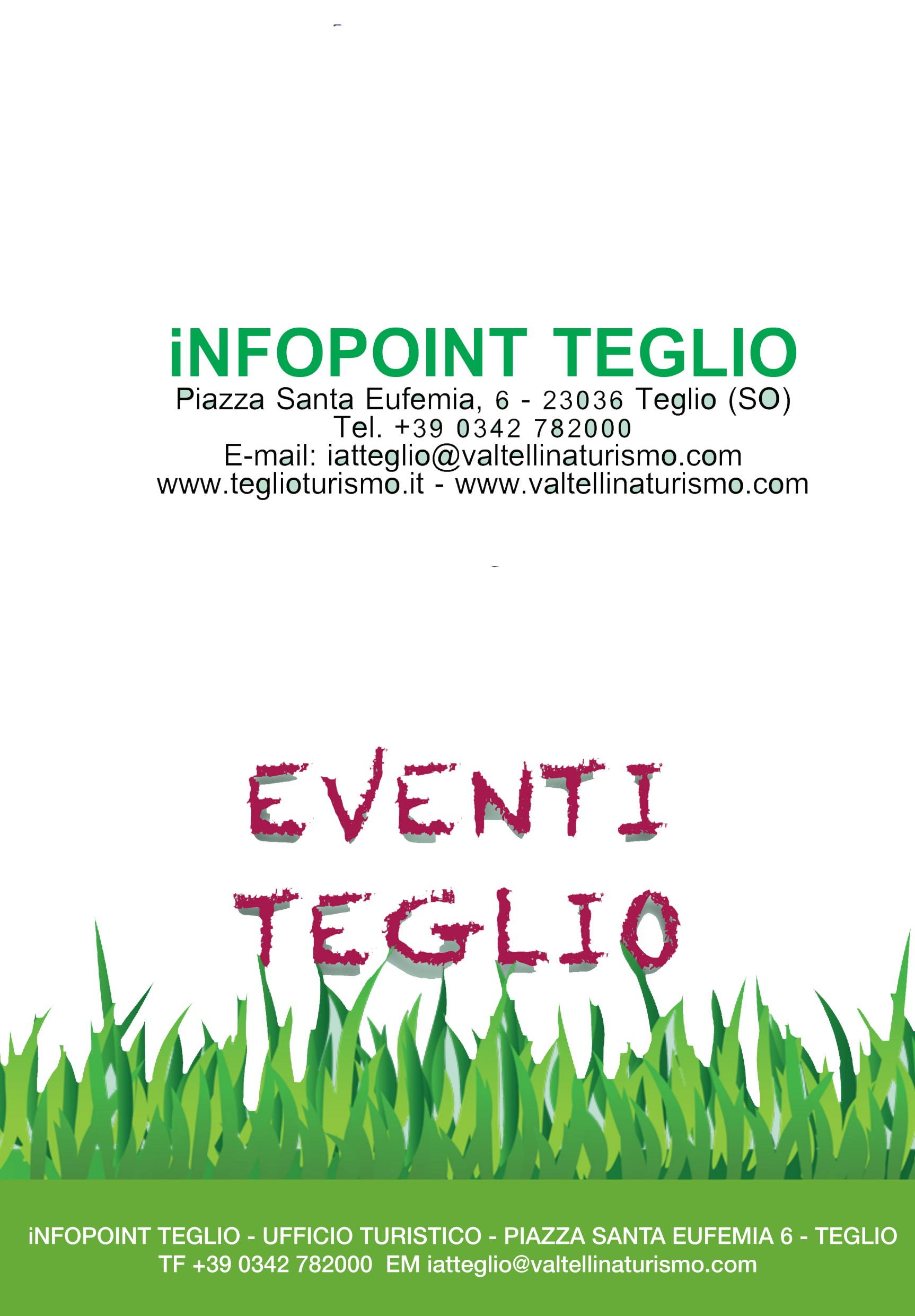 